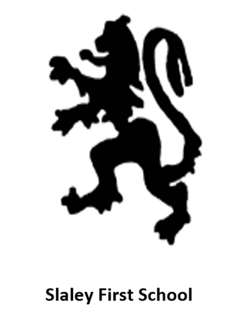            Nurturing Ambitious Individuals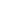 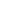 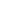 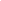 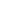 SLALEY FIRST SCHOOL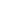 Mobile Phone PolicyRationaleThe purpose of this policy is to describe the procedures and protocol in place to ensure safeguarding of pupils and secure use of mobile phones.ScopeThe policy is intended for all members of staff on school premises, visitors and volunteers working in the school.ProcedureStaff must ensure their mobile phone is on silent or switched off and placed in a secure place during school the school day.Staff needing to use their phones will do so whilst not in direct contact with pupils and at appropriate times during the school day e.g. break and lunch times.If staff are expecting an urgent call that must be taken through the day – please let Mrs Hayward / Mrs Wilson know and we can make arrangements for this (safeguarding of children will still be of paramount importance).Visitors, Volunteers and Students on work experience will be asked to ensure that their phone is switched to silent or off for the duration of time spent on the premises.Mobile phone equipment remains the responsibility of the owner and the school accepts no liability for the loss/damage of individual phones on the premises.If any child arrives on the school premises with a mobile phone then it will be taken from the child and stored securely until the end of the day.Educational TripsAn agreement before a trip will be made about a member of staff who will be responsible for taking the mobile phone kept in the school office (with no camera facility) for the purpose of additional security in any emergency, or when access to a landline may be difficult or impracticable.Parent helpers on tripsParents accompany staff members- who are in charge of and responsible for supervising pupils at all times. Staff systems and routines ensure the safeguarding of pupils at all times from any unauthorised use, by parents, of mobile phones in connection with pupils.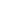 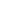 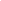 Review - SPDCPolicy Ratified – September 2023Next Ratification – September 2024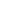 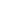 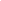 